PENGARUH KOMPETENSI PENGGUNA SISTEM AKUNTANSI KEUANGAN, PEMANFAATAN TEKNOLOGI INFORMASI, DAN PENERAPAN SISTEM PENGENDALIAN INTERN TERHADAP  KUALITAS LAPORAN KEUANGAN(Studi Pada Satuan Kerja Perangkat Daerah Kabupaten Subang)SkripsiUntuk Memenuhi Salah Satu Syarat Sidang AkhirGuna Memperoleh Gelar Sarjana EkonomiOleh Siti Mariyam134020184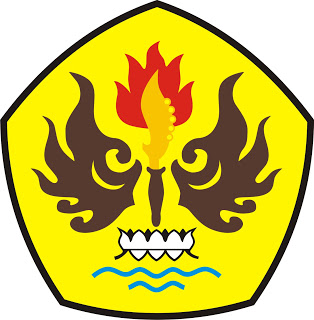 PROGRAM STUDI AKUNTANSI FAKULTAS EKONOMI DAN BISNISUNIVERSITAS PASUNDANBANDUNG2017